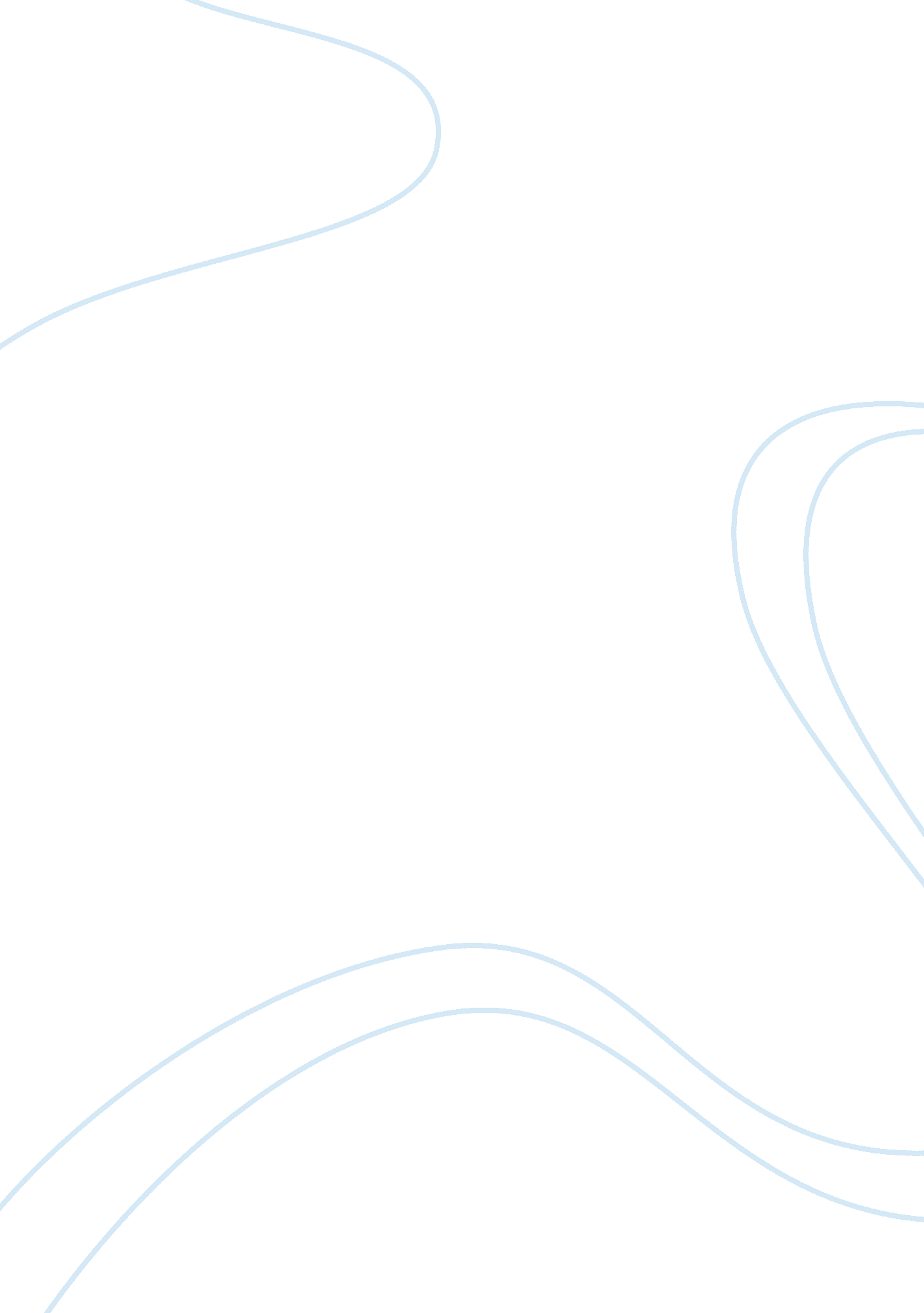 Processed cancerSociology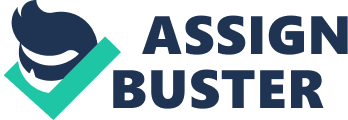 Processed Cancer Insert Insert s Processed Cancer Recently the World Health Organization declared ham, bacon and Sausages as carcinogenic ranking alongside cigarettes. In its latest report, the organization placed cured and processed meat in the same category as tobacco, alcohol, asbestos, and arsenic. The report from the organization’s International Agency for Research on Cancer stated that there was enough evidence to rank processed meat products as a Group 1 carcinogen because of the causal link with colon or bowel cancer. Furthermore, the report also places red meat in-group 2A describing it as probably carcinogenic to humans. They linked red meat to pancreatic and prostate cancer, although there is insufficient evidence to back the claim (Boseley, 2015). 
The Global Health organizations made the announcements a year after deliberations by a team of international scientists and the scientists claim that they have known for some time about the probable link between processed meat and cancer. However, their recent scientific finds turn a probable cause to a genuine one backed by substantial evidence. It is worth noting that went through more than eight hundred epidemiological studies on cancer and processed meat and red meat. The scientists used evidence that pointed to three cases per a hundred thousand that led to bowel cancer in adults, especially in developed countries. The report states that an additional 1. 8 ounces of processed meat intake increases the risk by 18 percent (Whoriskey, 2015). 
However, the ninety-five-billion-dollar U. S beef industry is not too pleased with the announcement, and its lobbyists are questioning the validity of the evidence and they also question whether the evidence was substantial enough. In society, meat and the products of processed meat forms an essential part of the daily diet and it contributes billions regarding employment and taxes to individuals and the federal government. Therefore, this classification alongside smoking is bound to create challenges from lobbyists. They argue that there no proven case that processed meat causes cancer, and they also use the classification together with smoking to argue that processed meat is not as deadly as smoking. The lobbyists are worried that the headline conclusion would tarnish the image of the meat industry. They also argue that processed meat forms an essential part of the diet the diet that contributes vitamins, proteins and minerals to our daily intake (Kelland, Hunt, & Geller, 2015). 
Focus has shifted back to the scientists because they form an important block of persons who can shade further light into this subject. For example, the meat industry has used evidence suggesting that reducing meat intake did not lower any cancer risk. Therefore, claiming that the reduction in processed meat intake was too small to have an impact. It is worth noting that the meat industry funds a significant amount of research to obtain favorable outcomes and switch the debate to its side (Boseley, 2015). It underlines the importance of scientists in framing the societal debate. The World Health Organization has also used countless researchers and a panel of scientists to come to its conclusion. 
References 
Boseley, S. (2015, November 03). Processed meats rank alongside smoking as cancer causes – WHO. Retrieved from The Guardian: http://www. theguardian. com/society/2015/oct/26/bacon-ham-sausages-processed-meats-cancer-risk-smoking-says-who 
Dunlop, C. (2015, November 03). Processed meat and cancer link: Three charts that explain everything you need to know. Retrieved from The Independent: http://www. independent. co. uk/life-style/health-and-families/health-news/cancer-definitely-caused-by-processed-meat-what-you-need-to-know-a6709266. html 
Kelland, K., Hunt, N., & Geller, M. (2015, November 03). Meat industry braces for WHO cancer risk verdict. Retrieved from Reuters. com: http://www. reuters. com/article/2015/10/23/us-health-meat-idUSKCN0SH1XP20151023 
Schwartz, D. (2015, November 03). WHO report says processed meat causes cancer, confusion follows. Retrieved from CBC News: http://www. cbc. ca/news/business/cancer-red-meat-processed-1. 3289580 
Whoriskey, P. (2015, November 03). Hot dogs, bacon and other processed meats cause cancer, World Health Organization declares. Retrieved from The Washington Post: https://www. washingtonpost. com/news/wonk/wp/2015/10/26/hot-dogs-bacon-and-other-processed-meats-cause-cancer-world-health-organization-declares/ 